                                                           GUSTAVO (NMN) CHAVEZ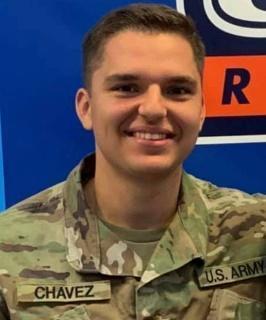       3340 Ranch Park Trl. Round Rock, TX.    (512)-949-9203     052chavez@gmail.comEDUCATION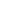 The University of Texas at San AntonioBachelor of Business Administration                                                                                               Major in Cyber Security, 3.20 GPA.LEADERSHIP EXPERIENCE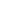 Charlie Company Commander - UTSA Army ROTC, San Antonio, TX.	                                  August 2021 - PresentLead and manage all aspects of administrative and personnel needs within Charlie company.Learned new skills rapidly and applied to daily tasks, improving efficiency and productivity of the company.Manage and supervise all company activities and deadlines at a fast-paced environment.Squad Leader - UTSA Army ROTC, San Antonio, TX.                                                                      March 2021 - July 2021Produced reports on equipment status, incidences, personnel readiness, and intelligence for superiors.Led fire teams during battle drills, training exercises, and PT sessions.Manage property and equipment inventory and crew assignments for the squad.WORK EXPERIENCE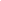 Sales Associate Lead - Orange Theory Fitness, San Antonio, TX.	    December 2019 - December 2021Engage and interact with customers to build rapport and lasting relationships.Trained and developed new hires on company processes, product knowledge, customer service and selling techniques.Solved customer challenges to satisfaction following company policies and regulations.Boxing Instructor (Volunteer) - AOA Boxing Gym, Round Rock, TX                                   May 2019 - PresentEstablished clear benchmarks for performance and monitored individual progress.Lead 12 and under kids in boxing training.Educated athletes on nutrition and positive life choices for better health and performance.Promoted proper stretching, warmups, and conditioning exercises to prevent sports injuries.ACTIVITIES AND HONORS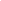 Highest GPA between Mentor and Mentee in the UTSA Army ROTC Battalion 2021.Team Member in the Ranger Challenge Team in 2018 and 2019.Team Captain of the Ranger Challenge team in 2021.ADDITIONAL SKILLS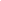 DOD Security Clearance due to military activities conducted for the United States Army.Autopsy Software for labs involving digital forensics for the classroom.Wireshark used in labs for packet sniffing in the classroom.Ghidra used to decompile code, as well as look at the assembly language for labs in the classroom.Virtualbox to perform Linux activities in a VM using Ubuntu, Kali Linux, Red Hat, and CentOS.
LANGUAGES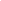 English and Spanish  